ALERT: BE WELL PREPARED & ALL THE BEST FOR THE MILESTONE OLYMPIAD PAPERS the next week. Refer to the schedule. Attractive Awards! Good Luck!26.08.19; Monday [MSEO]- English Class I to VIII           [ 40 marks- 60 minutes]28.08.19; Wednesday [MSMO]-Maths Class I to VIII       40 marks- 60 minutes]29.08.19; Thursday [MSGKO]- General Awareness and Current Affairs Class I to VIII                 [40 marks- 60 minutes]30-08- 2019;  Friday [MSEvSO] Environmental Studies- Class I & II                                                  Class I Maths. 2QsAD – 23rd August 2019; Friday : I brought 12 oranges and I gave 2 each to 4 of my friends. How many oranges are left with me?                    2. Whose shoes will be the largest? Baby’s shoes, Grandfather’s shoes or Father’s              ALERT: BE WELL PREPARED & ALL THE BEST FOR THE MILESTONE OLYMPIAD PAPERS the next week. Refer to the schedule. Attractive Awards! Good Luck!26.08.19; Monday [MSEO]- English Class I to VIII           [ 40 marks- 60 minutes]28.08.19; Wednesday [MSMO]-Maths Class I to VIII       40 marks- 60 minutes]29.08.19; Thursday [MSGKO]- General Awareness and Current Affairs Class I to VIII                 [40 marks- 60 minutes]30-08- 2019;  Friday [MSEvSO] Environmental Studies- Class I & II                                                  Class II Maths. 2QsAD – 23rd August 2019; Friday : 1.  Fill in this table with the right numbers in numerals and words2.  Count how many and write in the blanki. One Shoe = ___ lace  ; six shoes = ____laces   ii. Eleven heads = _______noses; __________ heads = 100 noses iii. One Shelf =  10 books; 8 Shelves = _____  books iv. One box = 6 chocolates; 10 boxes = ________chocolates        ALERT: BE WELL PREPARED & ALL THE BEST FOR THE MILESTONE OLYMPIAD PAPERS the next week. Refer to the schedule. Attractive Awards! Good Luck!26.08.19; Monday [MSEO]- English Class I to VIII           [ 40 marks- 60 minutes]28.08.19; Wednesday [MSMO]-Maths Class I to VIII       40 marks- 60 minutes]29.08.19; Thursday [MSGKO]- General Awareness and Current Affairs Class I to VIII                 [40 marks- 60 minutes]30-08- 2019;  Friday [MScO] Science Class III to VIII [40 marks- 60 minutes]Class III Maths. 2QsAD – 23rd August 2019; Friday : 1. Observe and do as directed: i. If there are 12 pencils in a box how many in 6 boxes? ______________ ii. 100 x 6 = _________ x 100                iii. 9 x _______ = 3 x 92. Which among the following is an incorrect pair? i. 100 cms. =  1 metre                                ii. 1000 grams= 1 Kilogramiii. 60 sec0nds = 1 minute                           iv.  365 days = 1 leap year************************************************************************ALERT: BE WELL PREPARED & ALL THE BEST FOR THE MILESTONE OLYMPIAD PAPERS the next week. Refer to the schedule. Attractive Awards! Good Luck!26.08.19; Monday [MSEO]- English Class I to VIII           [ 40 marks- 60 minutes]28.08.19; Wednesday [MSMO]-Maths Class I to VIII       40 marks- 60 minutes]29.08.19; Thursday [MSGKO]- General Awareness and Current Affairs Class I to VIII                 [40 marks- 60 minutes]30-08- 2019; Friday [MScO] Science Class III to VIII [40 marks- 60 minutes]Class IV Maths. 2QsAD – 23rd August 2019; Friday : 1.  Which among the following numbers [SOLUTIONS] will fill the blanks in a series? a. 2, 6, 10, 12 [     ]  b. 12, 10, 6, 2 [      ] c.  2, 12, 10, 6   [     ]    d. 6, 2, 10, 12   [    ]  i. _____X 7 = 14;     ii. 8 X_____48   ;   iii. ____ X 6 = 60;     iv.    7 X ____ 842.  If it is 2 hours before 8 p.m. what is the exact time?a. 6 a.m.  [     ]         b. 10 a.m.[      ]      c. 6 p.m.[     ]          d. 8 a.m.[    ]ALERT: BE WELL PREPARED & ALL THE BEST FOR THE MILESTONE OLYMPIAD PAPERS the next week. Refer to the schedule. Attractive Awards! Good Luck!26.08.19; Monday [MSEO]- English Class I to VIII           [ 40 marks- 60 minutes]28.08.19; Wednesday [MSMO]-Maths Class I to VIII       40 marks- 60 minutes]29.08.19; Thursday [MSGKO]- General Awareness and Current Affairs Class I to VIII                 [40 marks- 60 minutes]30-08- 2019; Friday [MScO] Science Class III to VIII [40 marks- 60 minutes]Class V Maths. 2QsAD – 23rd August 2019; Friday : 1. This table shows the volume of some types of bottled drinks:     Which two types of drinks have total volume of 2.75 litres?a. A & B   [      ]              b. B & C   [     ]         c. B & D [      ]   d. C & D   [   ]2. How many 500 grams sugar packets are required to make 51/2 Kilograms?         a. 12   [   ]                        b. 13 [    ]                      c. 14[   ] d. 11              [ ]ALERT: BE WELL PREPARED & ALL THE BEST FOR THE MILESTONE OLYMPIAD PAPERS the next week. Refer to the schedule. Attractive Awards! Good Luck!26.08.19; Monday [MSEO]- English Class I to VIII           [ 40 marks- 60 minutes]28.08.19; Wednesday [MSMO]-Maths Class I to VIII       40 marks- 60 minutes]29.08.19; Thursday [MSGKO]- General Awareness and Current Affairs Class I to VIII  [40 marks- 60 minutes]30-08- 2019;  Friday [ [MScO] Science Class III to VIII [40 marks- 60 minutes]Class VI Maths. 2QsAD – 23rd August 2019; Friday : Picture for 1.                                   866 km                             N     800 kmW                                                 900 km                                                              E                                 S 786 km                                     896 km1 i. . Which among the following is INCORRECT?a. The distance between Jadavpur and Valsad is > than that between Jadavpur and Kanpur [     ]       b. The distance between Valsad and Jadavpur is the least of all [      ]     c. The distance between Jadavpur and Karimnagaris> than between Karimnagar and Valsad [    ]       d. The distance between Valsad and Karimnagar is the minimum of the five distances.    [      ]ii. Arrange the cities in the following order:  North, South, East& West ______________________________________________20. P is the least common multiple of 45 and 50. What is the value of 10 P + 100?  a. 4500 [ ]  b. 4600 [      ]    c. 4400 [     ]    d. 1000  [ ]ALERT: BE WELL PREPARED & ALL THE BEST FOR THE MILESTONE OLYMPIAD PAPERS the next week. Refer to the schedule. Attractive Awards! Good Luck!26.08.19; Monday [MSEO]- English Class I to VIII           [ 40 marks- 60 minutes]28.08.19; Wednesday [MSMO]-Maths Class I to VIII       40 marks- 60 minutes]29.08.19; Thursday [MSGKO]- General Awareness and Current Affairs Class I to VIII   [40 marks- 60 minutes]30-08- 2019;  Friday [MScO] Science Class III to VIII [40 marks- 60 minutes]Class VII Maths. 2QsAD – 23rd August 2019; Friday : 1 .i. I am a two digit odd number. The product of my digits is 36. What is my last digit?                                                 a. 1   [   ] b. 3 [  ]    c. 7 [  ]   d. 9 [   ]   ii. The pattern here follows a certain rule: 1, 1, 2, 6, 24, 120, ? Which of these could be the next number in the pattern?         a. 120 x 6   [      ]     b. 120 x 7 [     ]    c. 120 x 24 [      ]   d. 120 x 121 [   ]2 . Find the successor of the smallest 7 digit number?           a. 10000000   [      ]   b. 1000001 [     ]    c. 9999999 [      ]   d. 1111111   [   ]ALERT: BE WELL PREPARED & ALL THE BEST FOR THE MILESTONE OLYMPIAD PAPERS the next week. Refer to the schedule. Attractive Awards! Good Luck!26.08.19; Monday [MSEO]- English Class I to VIII           [ 40 marks- 60 minutes]28.08.19; Wednesday [MSMO]-Maths Class I to VIII       40 marks- 60 minutes]29.08.19; Thursday [MSGKO]- General Awareness and Current Affairs Class I to VIII   [40 marks- 60 minutes]30-08- 2019;  Friday [MSEvSO] Environmental Studies- Class I & II                                                  & [MScO] Science Class III to VIII [40 marks- 60 minutes]Class VIII Maths. 2QsAD – 23rd August 2019; Friday : 1. The average price of 3 shirts is Rs. 600/- Which of these is ALWAYS true about the price of the shirts?a. The price of each shirt is Rs. 200[      ]                      b. The price of each shirt is Rs. 600 [     ] c. The maximum price of a shirt is Rs. 600 [      ]         d. the total price of 3 shirts isRs. 1800 [     ]2. A wire is bent without any overlap to form a circle of radius 7 cm. If the same wire is used to form a square without any overlap, what is the length of the side of the square?a. 7 cm   [      ]              b. 11 cm [     ]         c. 14 cm  [      ]   d. 22 cm   [   ]ALERT: BE WELL PREPARED & ALL THE BEST FOR THE MILESTONE OLYMPIAD PAPERS the next week. Refer to the schedule. Attractive Awards! Good Luck!29.08.19; Thursday [MSO] English, Maths & Numerical Ability, Science & Social Sciences, General Awareness & Current Affairs [50 marks- 60 minutes]Class IX Maths. 2QsAD – 23rd August 2019; Friday : 1.  Which among the following numbers is not a perfect square?a. 15625  [        ]        b. 48841   [      ]               c.  325 [        ]                d. 360000     [     ]2. Supply the missing numeral in the series    669,    678,    796,   ________ ,   896a. 779  [        ]                     b. 824   [      ]               c.  832 [        ]                d. 800     [     ]ALERT: BE WELL PREPARED & ALL THE BEST FOR THE MILESTONE OLYMPIAD PAPERS the next week. Refer to the schedule. Attractive Awards! Good Luck!29.08.19; Thursday [MSO] English, Maths & Numerical Ability, Science & Social Sciences, General Awareness & Current Affairs [50 marks- 60 minutes]Class X Maths. 2QsAD – 23rd August 2019; Friday : 1. If A is substituted by 4, B by 3, C by 2, D by 4, E by 3, F by 2 and so on, then what will be total of the numerical values of the letters of the word SICK?a. 11     [    ]        b 12      [   ]       c. 10     [    ]        d.   9  [    ]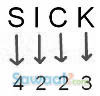 20 If A = 26, B= 25, C= 24, D= 23………………………. Z = 1 then find the sum of all the 26 alphabets.a. 351 [        ]                     b. 500   [      ]               c.  356 [        ]                d. 298     [     ]ALERT: BE WELL PREPARED & ALL THE BEST FOR THE MILESTONE OLYMPIAD PAPERS the next week. Refer to the schedule. Attractive Awards! Good Luck!29.08.19; Thursday [MSO] English, Maths & Numerical Ability, Science & Social Sciences, General Awareness & Current Affairs [50 marks- 60 minutes]Class XI Maths. 2QsAD – 23rd August 2019; Friday : A cube is taken and 5 cuts are made on each of the axis. In how many small cubes is the cube broken into?       a. 64   [   ]            b. 125 [  ]               c. 216 [   ]                d. 343     [    ]2. A cuboid of 1 cm x 5 cm x 7 cm is cut into cubes of size 1 cm. How many cubes will be obtained?      a. 10   [   ]            b. 12 [  ]               c. 15[   ]                        d. 35     [    ].  ALERT: BE WELL PREPARED & ALL THE BEST FOR THE MILESTONE OLYMPIAD PAPERS the next week. Refer to the schedule. Attractive Awards! Good Luck!29.08.19; Thursday [MSO] English, Maths & Numerical Ability, Science & Social Sciences, General Awareness & Current Affairs [50 marks- 60 minutes]Class XII Maths. 2QsAD – 23rd August 2019; Friday : 1. If alternate English alphabets starting from c  such as c, e, g, I and so on, are written in small letters while others in capitals, then how will the 3rd day from Monday be written? a. WeDNeSdAy                       b. ThUrSDay                  c. WEdnEsdAy            d. THuRsDAy2. If LUXOR is coded as 30, then GUILDS will be coded as ?a. 40                                          b. 36                               c. 38                              d. 24NumbersNumbers in WordsNumbersNumbers in Words10Ten2011TwelveThirty50